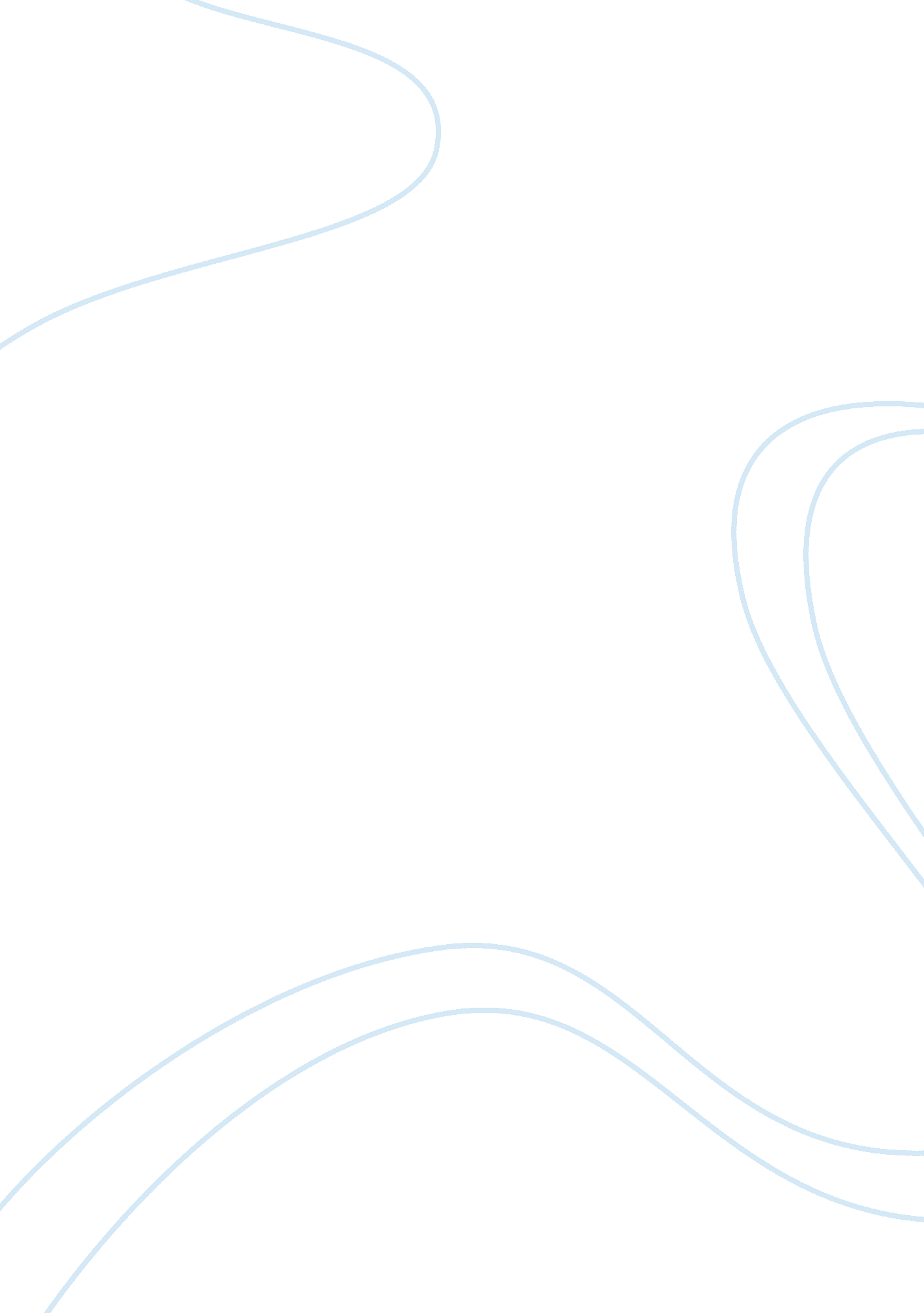 Movie reviewArt & Culture, Artists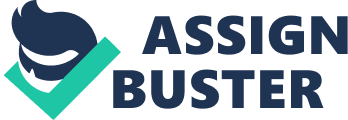 Movie review One would make no mistake suggesting that cinema should be regarded as one of the youngest kinds ofarts as it was developed relatively recently. Nevertheless, it is able to raise important issues and engage a person in aesthetic dialogue, making cinema an extremely moving way to express one’s creative energy. This paper will analyze the way two movies, namely Two Days, One Night and The Kid with a Bike, and consider any relationship between them. 
Speaking of the first movie, I understand the ending in the following way: Sandra, the main character, pursuit her quest of restoring justice and finally managed to do it. In other words, the fact that she was able to retain her place which she later rejected shows that she did not want accept the unfair actions of the senior management with regard to ordinary employees just like her. 
As for the second movie, I think that the ending reflects the personal evolution of the main character, Cyril. Thus, all he wanted is to find his father, but the experience that he gained in the course of it contributed to his personal evolution. In other words, at the end of the movie he was able to develop a broader picture of the world and not limit his perception with the ideas which shaped his character in foster care. 
I believe that the ending of the first movie is a satisfying resolution to the events that lead up to it. If one takes a close look at the situation, one will be able to see that Sandra did not want to keep her job, just like other people did; she objected the lack of justice which happened in the work place. So, when we was presented with a choice to keep the job, but allow the injustice to continue, she, being faithful to her original desire, decided to resign. 
The ending of the second movie is also insightful: with the help of it the viewer is able to see that Cyril did not only try to find his father, he wanted to discover the new aspects of his personality and in the end, the audience is able to see that he made a giant leap in personal development. 
It is quite obvious that there is a peculiar relationship between the two endings. Thus, they both allow the characters to achieve the goal which they truly wanted, in spite of the fact that they may not have realized it. In other words, these endings present the audience with the best possible variant of coping with the original conflict. 
Having examined all the evidence, one is able to come to the following conclusion: two movies Two Days, One Night and The Kid with a Bike should be seen as great examples of cinema when the directors were able to end the film with an ending that would focus on the true motifs of the characters even though the latter did not even thought about them in the first place. 